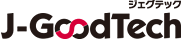 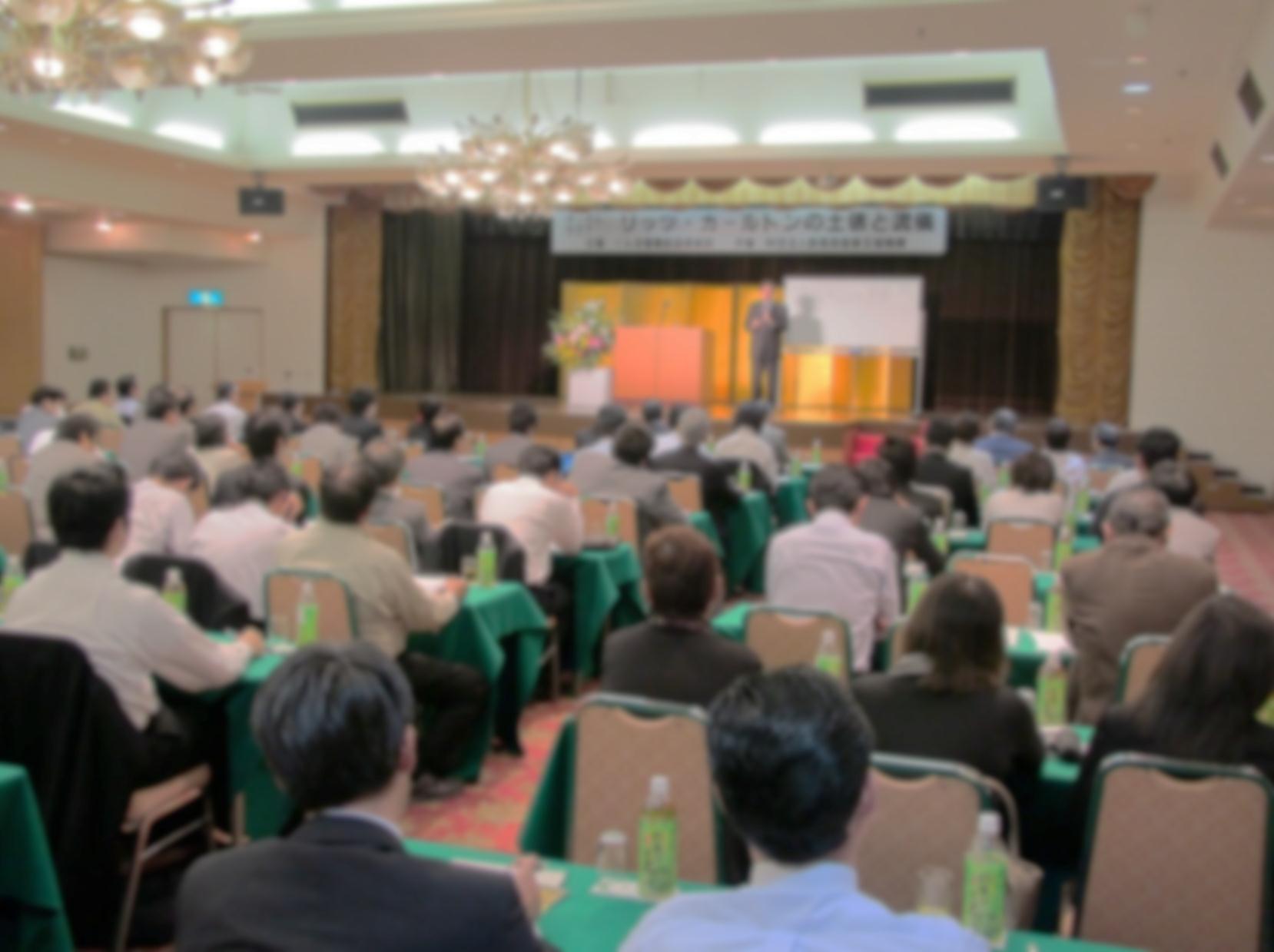 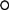 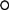 ※ご記入いただいた内容は、当事業運営のために利用する他、事務連絡や関連事業の情報提供のために利用することがありますが、第三者に公開するものではありません。事業所名　事業所名　ＴＥＬ　ＴＥＬ　住　　所　住　　所　メールアドレスメールアドレス業　　種　業　　種　ジェグテック登録有無（　有　・　無　・　分からない）ジェグテック登録有無（　有　・　無　・　分からない）役職氏名役職氏名